ВНИМАНИЕ, КОНКУРС!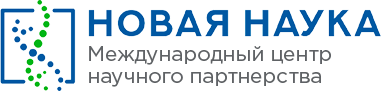 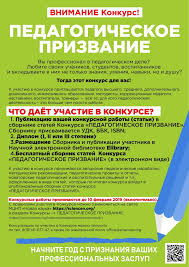 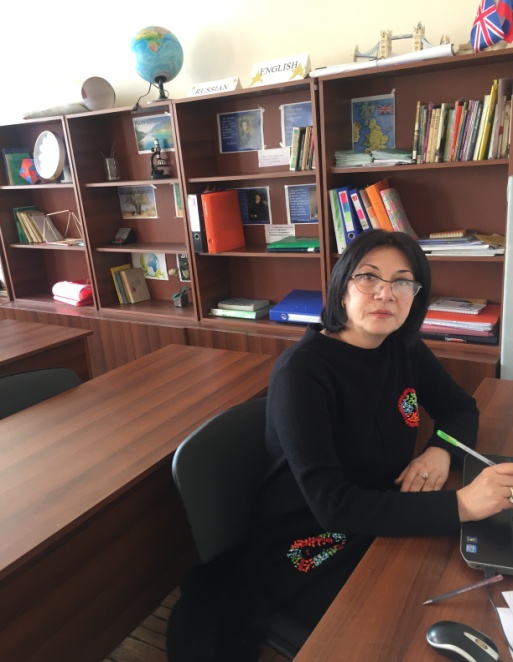 МЦНП «Новая наука» стремится способствовать развитию международного научного партнерства и кооперации с целью осуществления научно-технологического прорыва современными исследователями и новаторами. Мы участвуем в конкусе !We take part in the competition! Participant –K. AleksanyanArticle- The Integrated Curriculum